ODBUDOWA POWOJENNAPrzeczytaj poniższy tekst źródłowy (str. 239) i wykonaj  polecenia do tekstu (z ramki).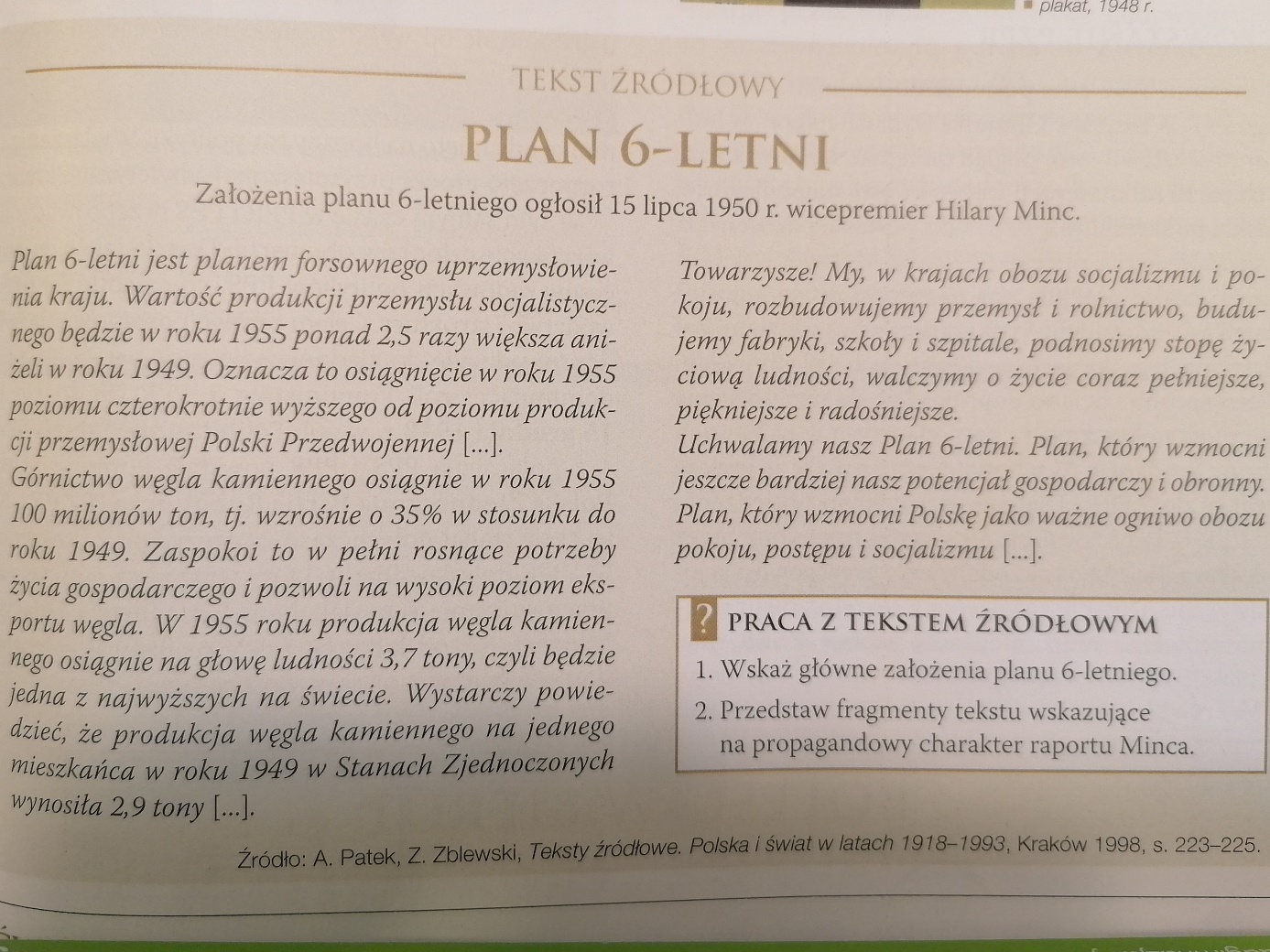 Na podstawie tekstu źródłowego wyjaśnij:a) wydobycie jakiego surowca zostało uznane przez Hilarego Minca za wymierny wskaźnik rozwoju gospodarczego Polski.____________________________________________________________________________________________________________________________________________________________________________________________________________________________________________________________________________________________________________b) Uzupełnij wykres dotyczący produkcji przemysłowej w oparciu o dane w tekście.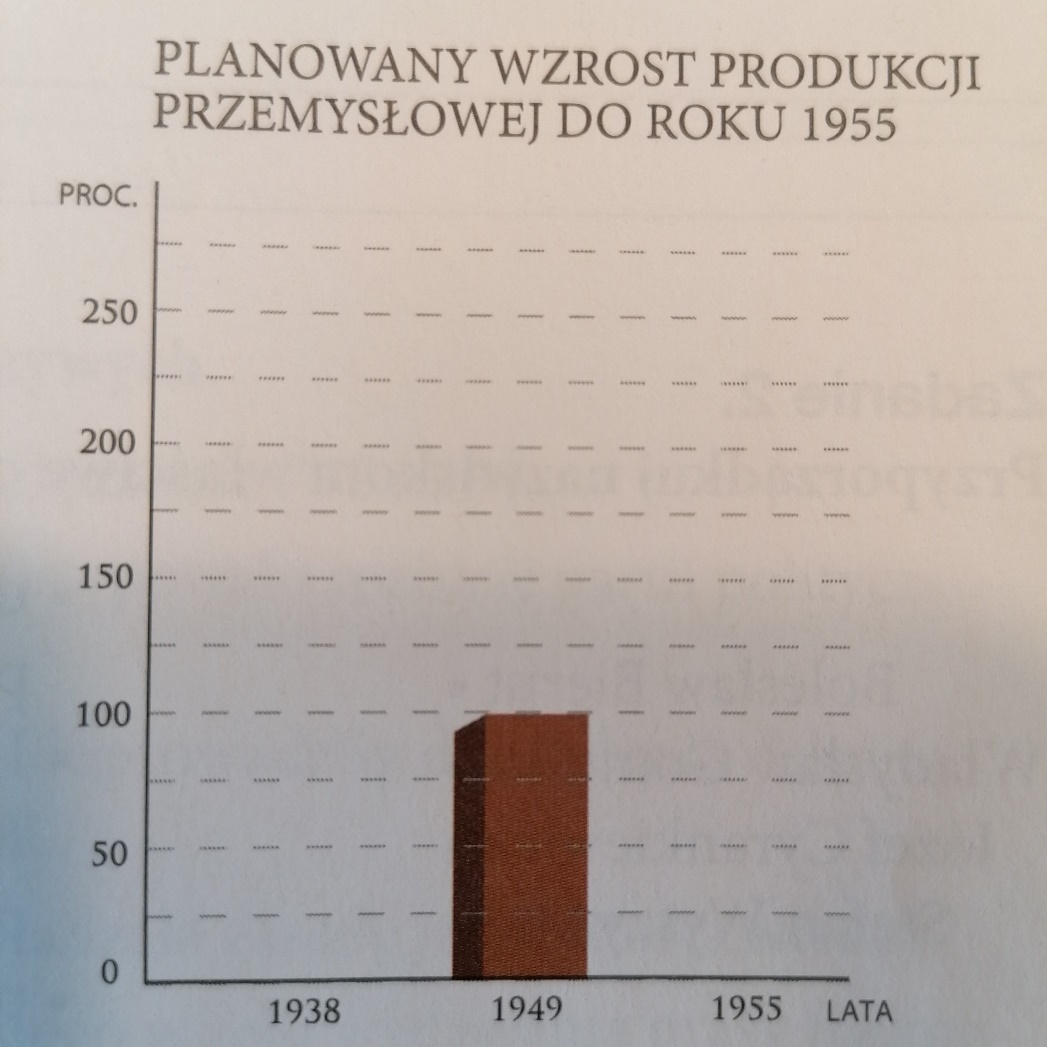 II. Wykonaj poniższe ćwiczenia.Ćwiczenie 1. Przyporządkuj wymienionym pojęciom właściwe definicje.Kolektywizacja                           *przejęcie przez państwo na własność mienia prywatnego                                                     *  łączenie  gospodarstw indywidualnych w                                                              przedsiębiorstwa rolne będące własnością państwaNacjonalizacja                           * przekształcenie gospodarki prowadzące do rozwoju                                                          wolnego rynku Industrializacja                          * proces polegający na rozwoju różnych gałęzi                                                             przemysłu i zwiększeniu liczby zatrudnionych w nim osóbĆwiczenie 2. Rozwiń podane skróty i wyjaśnij, czym zajmowały się te instytucje.BOS_____________________________________________________________________________________________________________________________________________________________________________________________________________________________PGR_____________________________________________________________________________________________________________________________________________________________________________________________________________________________CUO_____________________________________________________________________________________________________________________________________________________________________________________________________________________________Ćwiczenie 3.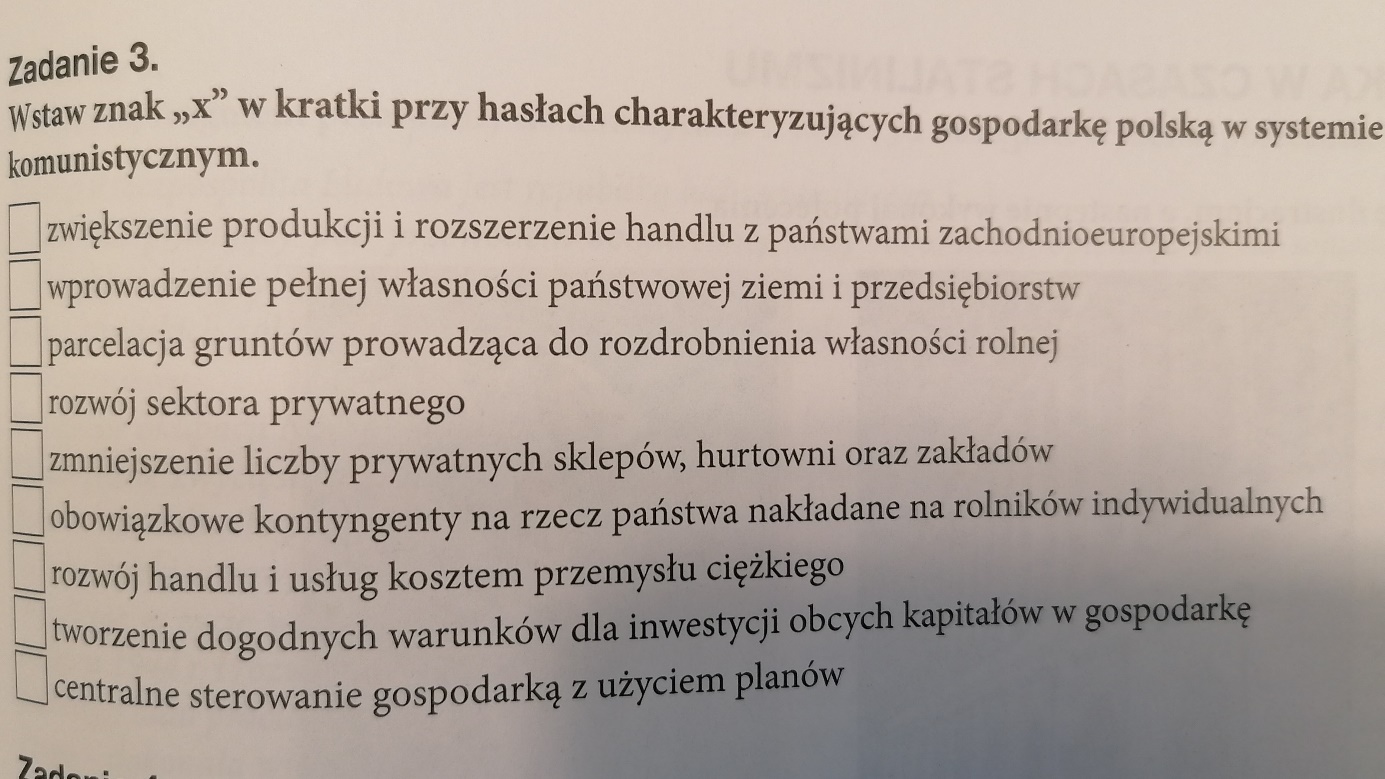 